قدح الثايرستور بواسطة ترانزستور احادي الوصلة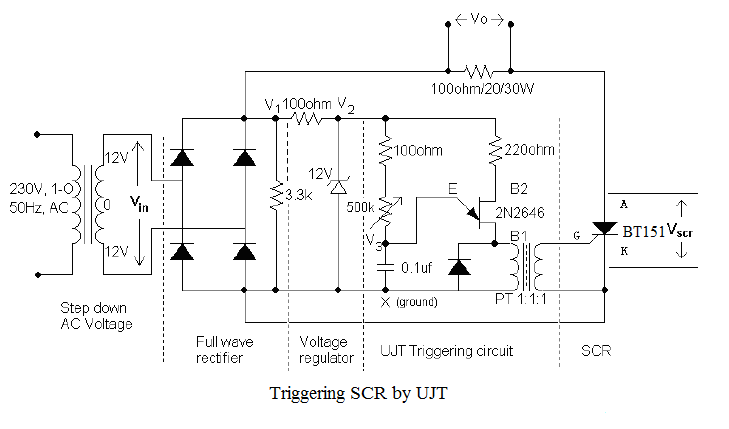 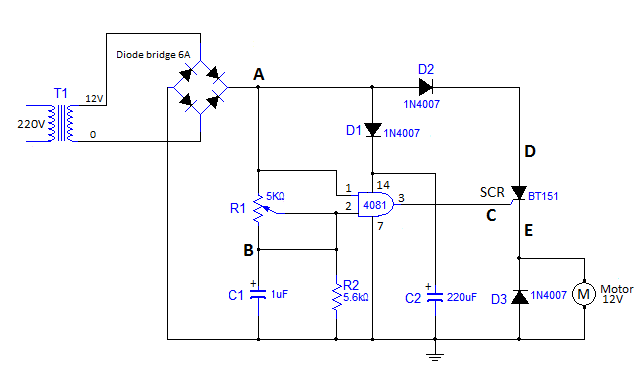 DC motor controllerالتحكم بسرعة محرك فولطية مباشرة  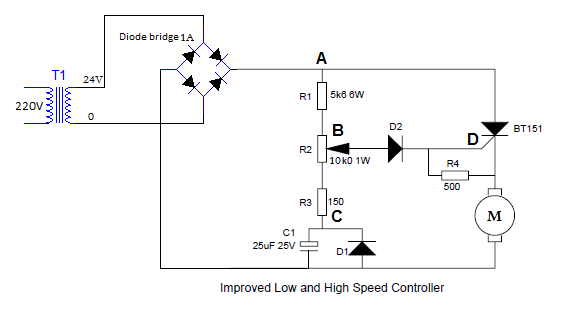 التحكم بالسرعة العالية والمنخفضة                 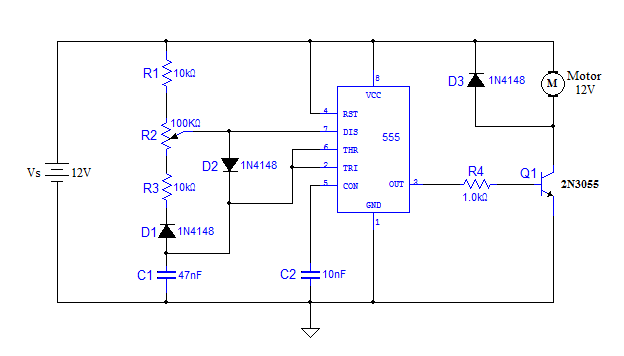 PWM motor speed controlالتحكم بسرعة محرك باستخدام تعديل عرض النبضة 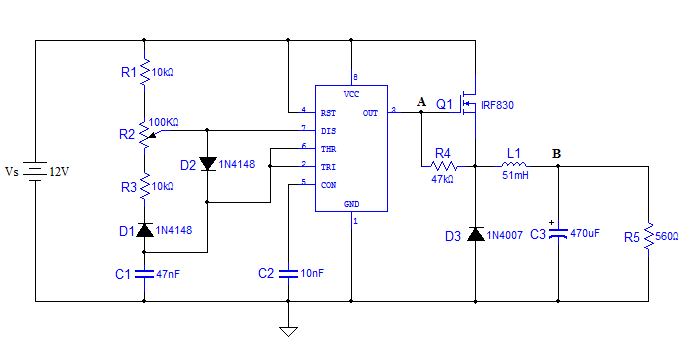 Buck mode DC to DC converterمحول تيار مباشر خافض للفولطية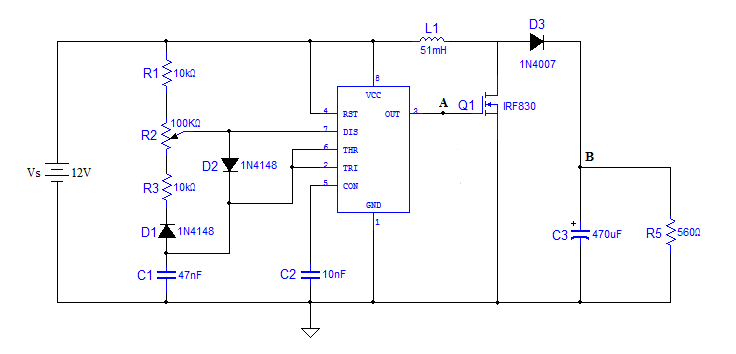 Boost mode DC to DC converterمحول تيار مباشر رافع للفولطية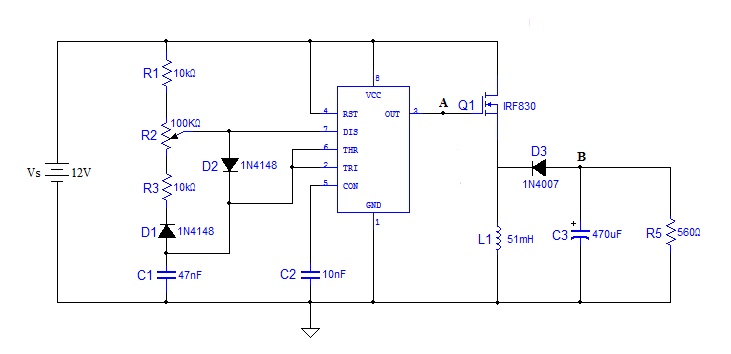 Buck-boost mode DC to DC converterمحول تيار مباشر خافض ورافع للفولطية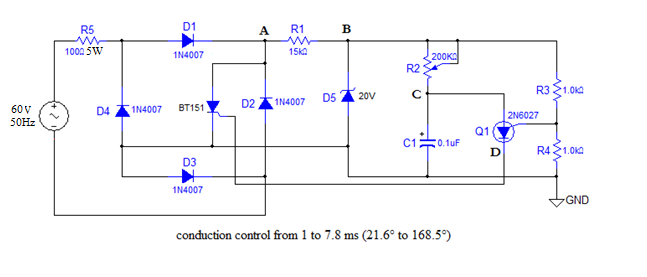 Phase control of an SCRالتحكم بزاوية التوصيل للثايرستور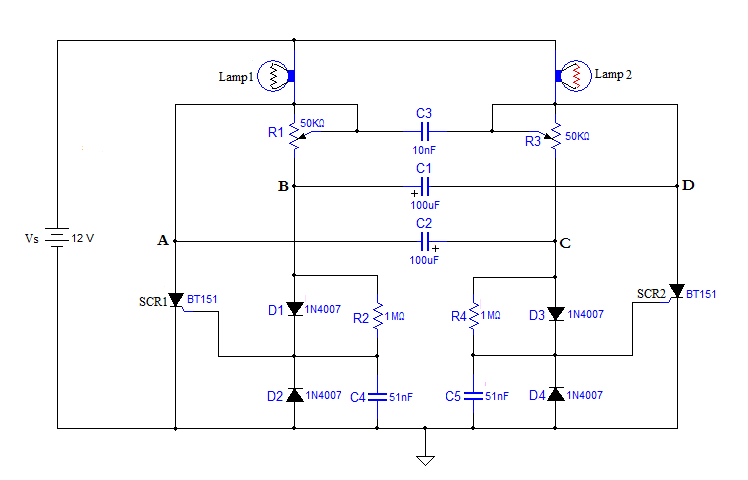 SCR astable multivibratorقلاب لامستقر باستخدام ثايرستورAutomatic light changerالتغيير الآلي للضوء 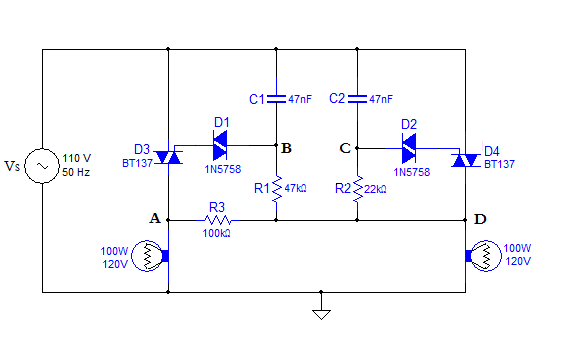 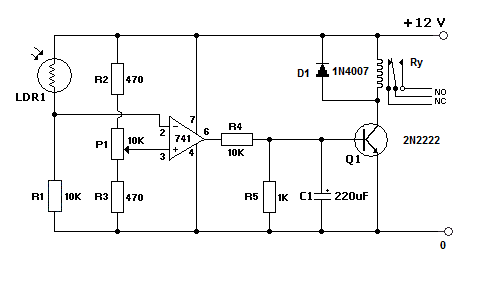 Light sensorحساس للضوء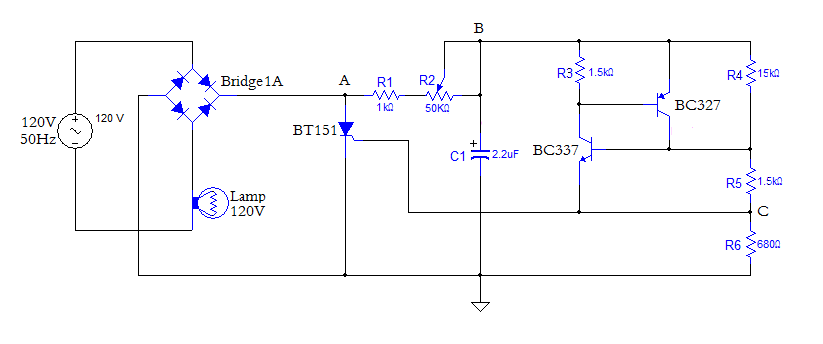 Triggering SCR by diac equivalent circuitقدح الثايرستور بواسطة الدائرة المكافئة للدياك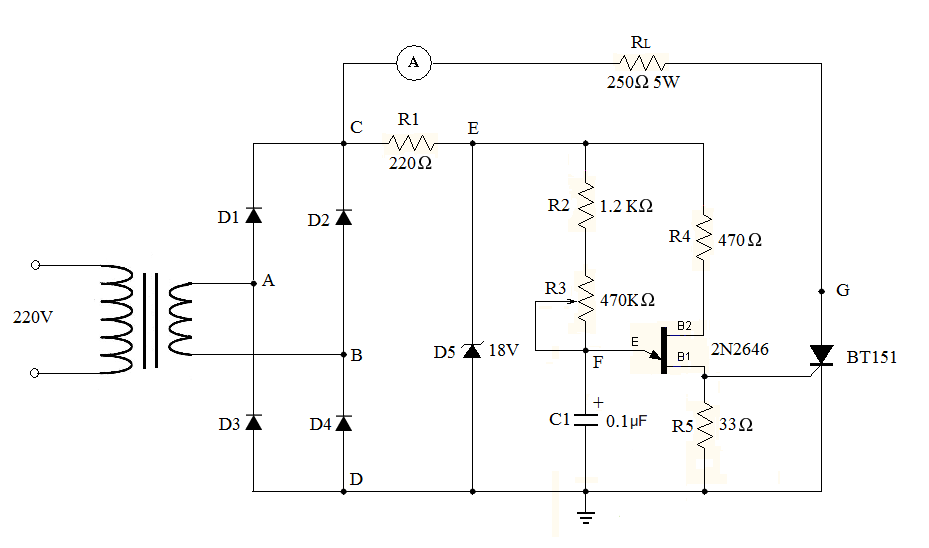 Thyristor triggered by a UJTقدح الثايرستور باستخدام ترانزستور احادي الوصلة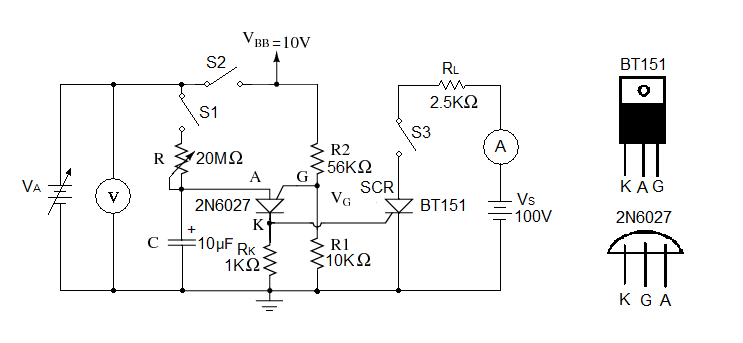 PUT triggering a thyristorقدح الثايرستور باستخدام ترانزستور احادي الوصلة المبرمج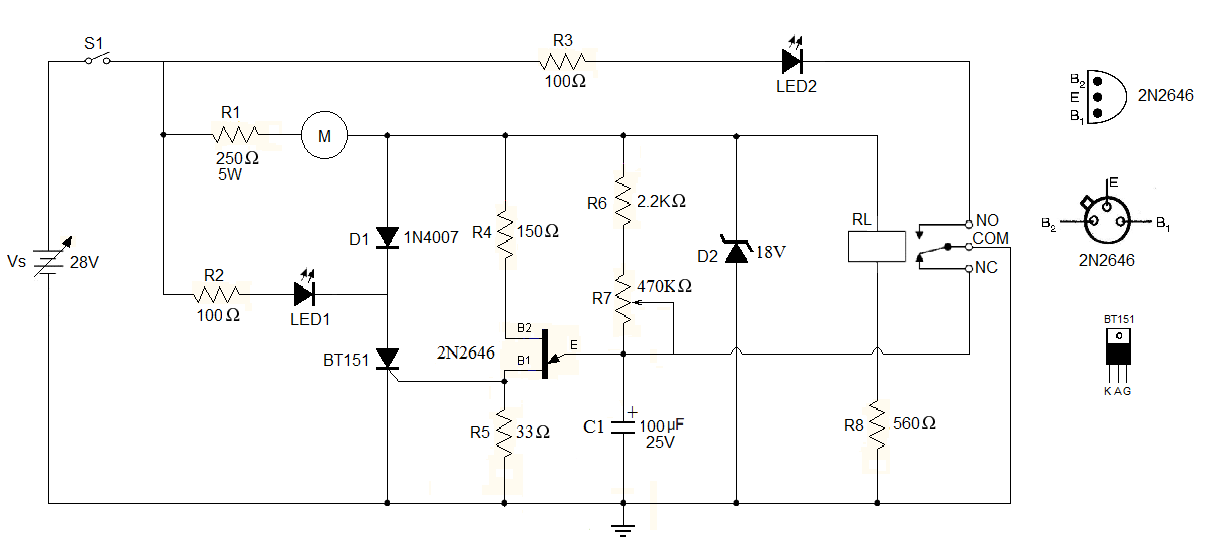 Time delay circuitدائرة تأخير زمني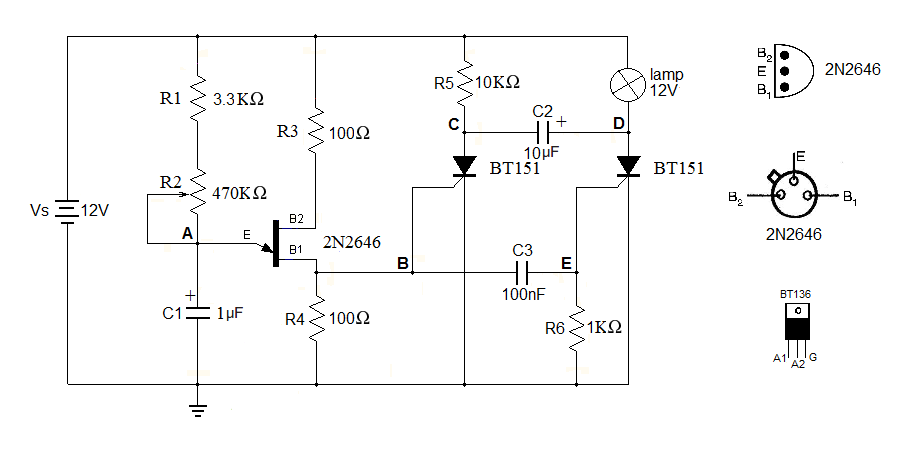 Low power flasherفلاشر قدرة منخفضة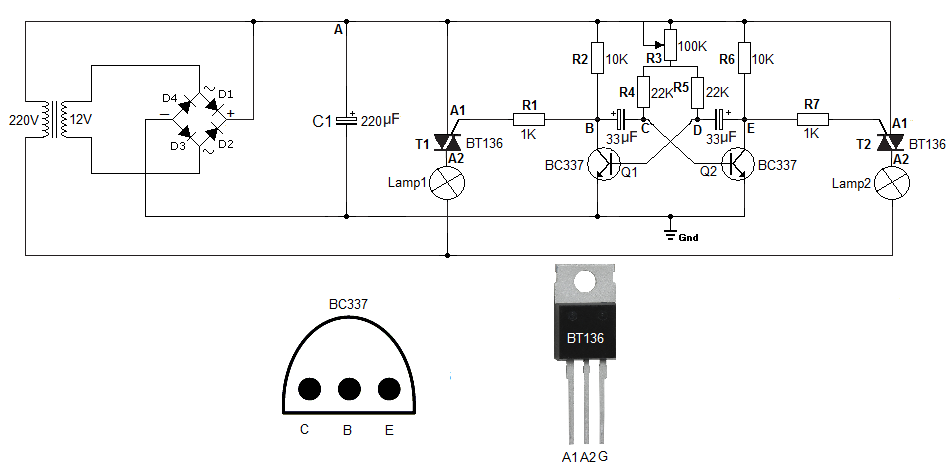 Flasher 220Vفلاشر220 فولت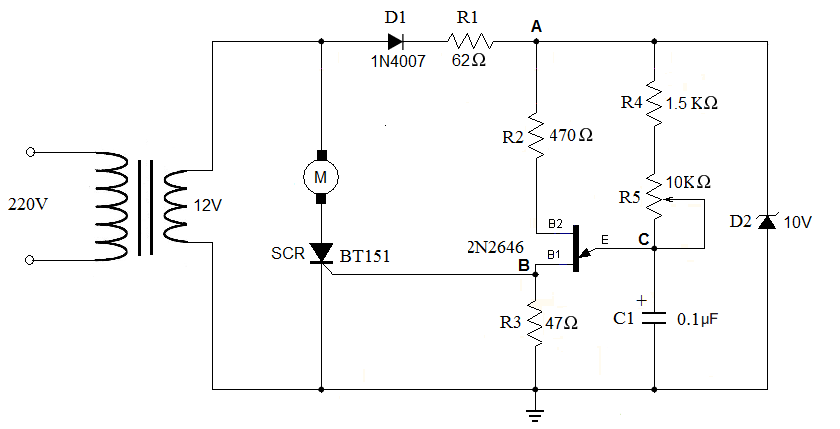 Motor speed controlالتحكم بسرعة محرك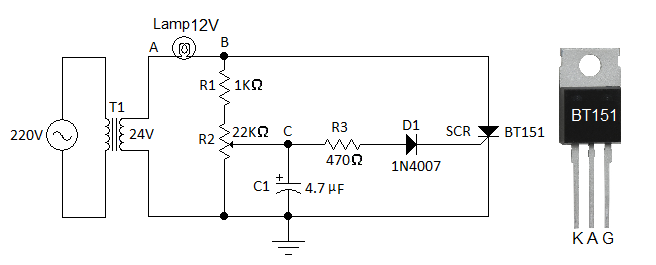 Low power control circuitدائرة تحكم بالقدرة المنخفضة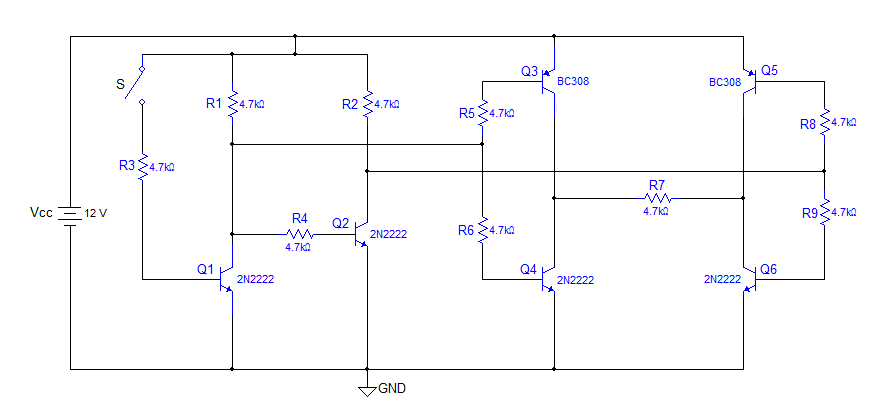 H-bridge control circuitدائرة تحكم  (H-bridge)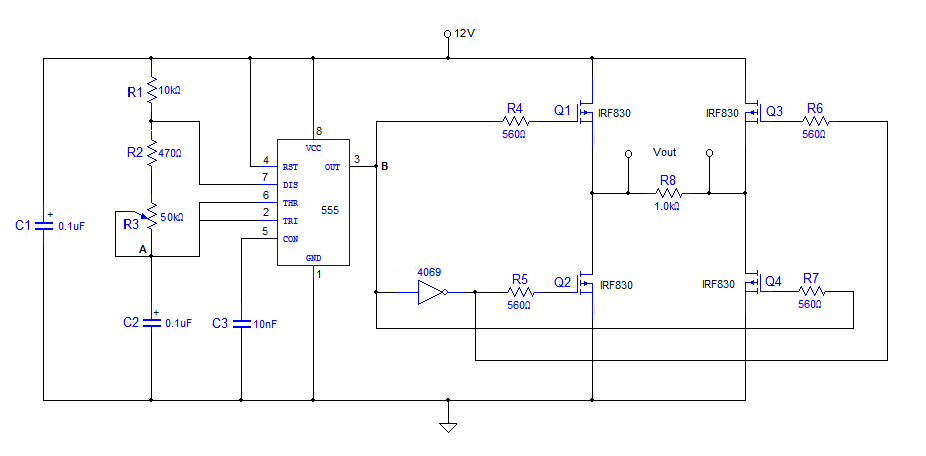 MOSFET H-bridge control circuitدائرة تحكم  (MOSFET H-bridge)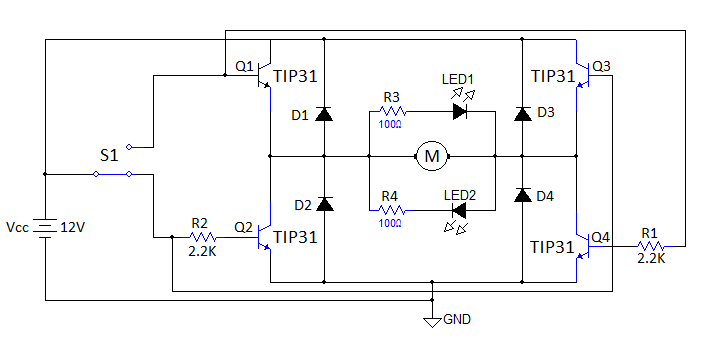 H-bridge motor control circuitدائرة تحكم باتجاه المحرك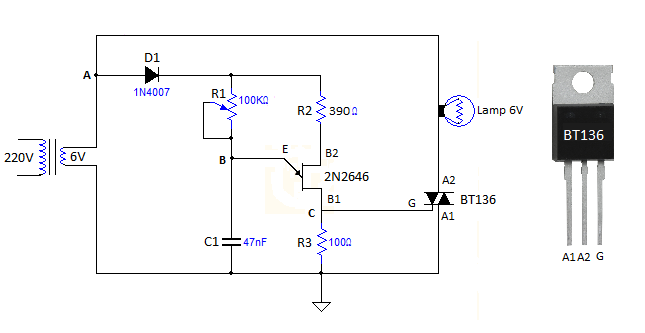 Dimmer 6V by using UJT and triacدائرة تعتيم 6 فولت باستخدام ترانزستور احادي الوصلة وترياك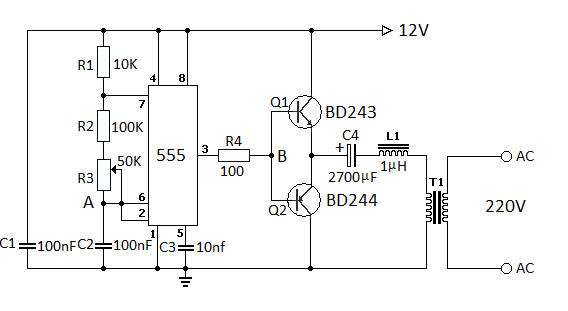 12VDC to 220VAC inverterمحول من 12 فولت فولطية مباشرة الى 220 فولت فولطية متناوبة